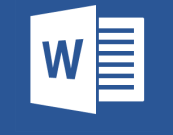 This document has been created in previousMicrosoft Office version.In order to display this document correctly, it must be opened in Microsoft Office Word application, and then:ENABLE EDITING BUTTON HAS TO BE CLICKED.ENABLE CONTENT BUTTON HAS TO BE CLICKED.Those two buttons will make the Microsoft Office Word convert this document to the new version.